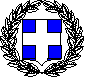 ΥΠΕΥΘΥΝΗ ΔΗΛΩΣΗ  (άρθρο 8 Ν.1599/1986)Η ακρίβεια των στοιχείων που υποβάλλονται με αυτή τη δήλωση μπορεί να ελεγχθεί με βάση το αρχείο άλλων υπηρεσιών (άρθρο 8 παρ. 4 Ν. 1599/1986)Με ατομική μου ευθύνη και γνωρίζοντας τις κυρώσεις (3), που προβλέπονται από τις διατάξεις της παρ. 6 του άρθρου 22 του Ν. 1599/1986, δηλώνω ότι:	α) θα απασχολήσω προσωρινά για την παροχή αγροτικών εργασιών τον/τους συγκεκριμένο/ους πολίτη/ες τρίτης χώρας, για περίοδο τουλάχιστον τριάντα (30) ημερών, και έως ενενήντα (90) ημέρες, με δυνατότητα παράτασης σύμφωνα με τα οριζόμενα στην παρ. 4 του άρθρου 5 του ν. 4251/2014, και σύμφωνα με τα οριζόμενα στην παρ. 7 του Ν.4783/2121.         β) θα αναλάβω τις προβλεπόμενες δαπάνες, εφόσον συντρέχουν οι προϋποθέσεις εφαρμογής της παρ. 3 του άρθρου 80 του ν. 3386/2005 (Α' 212),                 γ) ο/οι μετακαλούμενος/οι θα παρέχει/ουν τις αγροτικές εργασίες στην περιφερειακή ενότητα Θεσσαλονίκης του δήμου………………………  της δημοτικής ενότητας…………………………… και θα διαμένει/ουν προσωρινά σε κατάλυμα που πληροί τις απαιτούμενες από τις κείμενες υγειονομικές διατάξεις προδιαγραφές υγείας και ασφάλειας.Επιλέξτε ένα από τα παρακάτω:Του παρέχω εγώ ο ίδιος το κατάλυμα και θα ενημερώνω την αρμόδια αρχή για οποιαδήποτε αλλαγή Μισθώνω κατάλυμα και συνυποβάλλω μισθωτήριο ή ισοδύναμο έγγραφο που αναγράφει σαφώς τους όρους ενοικίασηςΟ/Η/Οι μετακαλούμενος/η/οι διαθέτουν εξ’ ιδίων κατάλυμα το οποίο πληροί τις προϋποθέσεις και συνυποβάλλω το μισθωτήριο.   										Ημερομηνία:      …… / .…. / 2021          Ο – Η Δηλών/ουσα(Υπογραφή)(1) Αναγράφεται από τον ενδιαφερόμενο πολίτη ή Αρχή ή η Υπηρεσία του δημόσιου τομέα, που απευθύνεται η αίτηση.(2) Αναγράφεται ολογράφως. (3) «Όποιος εν γνώσει του δηλώνει ψευδή γεγονότα ή αρνείται ή αποκρύπτει τα αληθινά με έγγραφη υπεύθυνη δήλωση του άρθρου 8 τιμωρείται με φυλάκιση τουλάχιστον τριών μηνών. Εάν ο υπαίτιος αυτών των πράξεων σκόπευε να προσπορίσει στον εαυτόν του ή σε άλλον περιουσιακό όφελος βλάπτοντας τρίτον ή σκόπευε να βλάψει άλλον, τιμωρείται με κάθειρξη μέχρι 10 ετών.(4) Σε περίπτωση ανεπάρκειας χώρου η δήλωση συνεχίζεται στην πίσω όψη της και υπογράφεται από τον δηλούντα ή την δηλούσα.  ΠΡΟΣ(1):ΤΑΔ ΘΕΣΣΑΛΟΝΙΚΗΣΤΑΔ ΘΕΣΣΑΛΟΝΙΚΗΣΤΑΔ ΘΕΣΣΑΛΟΝΙΚΗΣΤΑΔ ΘΕΣΣΑΛΟΝΙΚΗΣΤΑΔ ΘΕΣΣΑΛΟΝΙΚΗΣΤΑΔ ΘΕΣΣΑΛΟΝΙΚΗΣΤΑΔ ΘΕΣΣΑΛΟΝΙΚΗΣΤΑΔ ΘΕΣΣΑΛΟΝΙΚΗΣΤΑΔ ΘΕΣΣΑΛΟΝΙΚΗΣΤΑΔ ΘΕΣΣΑΛΟΝΙΚΗΣΤΑΔ ΘΕΣΣΑΛΟΝΙΚΗΣΤΑΔ ΘΕΣΣΑΛΟΝΙΚΗΣΤΑΔ ΘΕΣΣΑΛΟΝΙΚΗΣΤΑΔ ΘΕΣΣΑΛΟΝΙΚΗΣΟ – Η Όνομα:Επώνυμο:Επώνυμο:Επώνυμο:Όνομα και Επώνυμο Πατέρα: Όνομα και Επώνυμο Πατέρα: Όνομα και Επώνυμο Πατέρα: Όνομα και Επώνυμο Πατέρα: Όνομα και Επώνυμο Μητέρας:Όνομα και Επώνυμο Μητέρας:Όνομα και Επώνυμο Μητέρας:Όνομα και Επώνυμο Μητέρας:Ημερομηνία γέννησης(2): Ημερομηνία γέννησης(2): Ημερομηνία γέννησης(2): Ημερομηνία γέννησης(2): Τόπος Γέννησης:Τόπος Γέννησης:Τόπος Γέννησης:Τόπος Γέννησης:Αριθμός Δελτίου Ταυτότητας:Αριθμός Δελτίου Ταυτότητας:Αριθμός Δελτίου Ταυτότητας:Αριθμός Δελτίου Ταυτότητας:Τηλ:Τηλ:Τόπος Κατοικίας:Τόπος Κατοικίας:Οδός:Αριθ:ΤΚ:Αρ. Τηλεομοιοτύπου (Fax):Αρ. Τηλεομοιοτύπου (Fax):Αρ. Τηλεομοιοτύπου (Fax):Δ/νση Ηλεκτρ. Ταχυδρομείου(Εmail):Δ/νση Ηλεκτρ. Ταχυδρομείου(Εmail):